Loved Unconditionally by being Prayed for Daily, 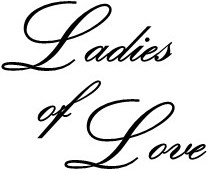 Encouraged Often, and Celebrated Frequently!If you have any questions feel free to email or call:Nicole Boyle   stpaulsladiesoflove@gmail.com  (256)280-7862Sue Bosco  churchoffice@stpaulsdec.com  (256)353-8759Full Name:  ____________________________Email: ________________________________Address: _____________________________________________________________________Cell Phone: ____________________________ Home Phone: _________________________Work outside of the home? __________________ Work Phone: _____________________Birthday: _________ Anniversary: __________ Spiritual Gift/s: ______________________ Personality Type (Otter, Lion, Golden Retriever, or Beaver): _______________________Husband’s Name: ________________________Children’s Names, Ages, & Birthdays: ___________________________________________________________________________________________________________________________________________________________________________________________________Pets: _______________________________________________________________________What service do you normally attend? __________________________________________What Power Hour &/or FaithLinks class &/ Home Group do you attend? ___________ ____________________________________________________________________________The Things I Love!Bible Verses or Book of the Bible: _______________________________________________Flower: _____________________________________________________________________Color/s: _____________________________________________________________________Sweets (Desserts/Candies): ____________________________________________________Savory (Snacks/Appetizers): ___________________________________________________Authors: ____________________________________________________________________Movies, TV shows: ___________________________________________________________Music or Artists: _____________________________________________________________Sports Teams: _______________________________________________________________Holidays: ____________________________________  Season: ________________________I collect: ____________________________________________________________________Hobbies I enjoy: ______________________________________________________________What I do for fun: ____________________________________________________________Circle your top two Love Languages:   Receiving Gifts, Words of Affirmation,       Quality Time, Physical Touch, Acts of Service, Other: __________________________Anything else you’d like to share with your encourager? _______________________________________________________________________________________________________________________________________________________________________________________________________________________________________________________________________________________________________________________________________________Prayer RequestsImmediate Needs: ________________________________________________________________________________________________________________________________________Ongoing Needs: __________________________________________________________________________________________________________________________________________People in Need of Salvation: ________________________________________________________________________________________________________________________________People in Need of Rededication: _____________________________________________________________________________________________________________________________Time/s of day you need the most encouragement: _________________________________List 3 dates you need the most encouragement: ___________________________________Dates that are special to you & why (quit anniversary, something God did in your life, death of someone, etc.): _________________________________________________________________________________________________________________________________________________________________________________________________________________